УКРАЇНАВиконавчий комітет Нетішинської міської радиХмельницької областіР І Ш Е Н Н Я08.12.2022					Нетішин				  № 457/2022Про надання мешканцям Нетішинської міської територіальної громади одноразової грошової допомогиВідповідно до підпункту 4 пункту «а» статті 28, підпункту 1 пункту «а» частини 1 статті 34, пункту 3 частини 4 статті 42 Закону України «Про місцеве самоврядування в Україні», міської комплексної програми «Турбота» на 2020-2022 роки, затвердженої рішенням шістдесят п’ятої сесії Нетішинської міської ради VІІ скликання від 29 листопада 2019 року № 65/4196, зі змінами, міської комплексної програми підтримки постраждалих учасників Революції Гідності, учасників антитерористичної операції, бійців-добровольців антитерористичної операції та їхніх сімей на 2020-2022 роки, затвердженої рішенням шістдесят п’ятої сесії Нетішинської міської ради VІI скликання від 29 листопада 2019 року № 65/4197, зі змінами, Порядку надання одноразової грошової допомоги, затвердженого рішенням виконавчого комітету Нетішинської міської ради від               11 листопада 2021 року № 535/2021, зі змінами, з метою розгляду звернень мешканців Нетішинської міської територіальної громади щодо надання грошової допомоги та враховуючи рекомендації комісії з питань надання одноразової грошової допомоги, виконавчий комітет Нетішинської міської ради                                      в и р і ш и в:1. Надати:1.1. пенсіонерці Г., яка проживає у ..., м. Нетішин, одноразову грошову допомогу на лікування у сумі 10 тисяч гривень;1.2. особі з інвалідністю загального захворювання другої групи В., який проживає у ..., м. Нетішин, одноразову грошову допомогу на лікування, у сумі            3 тисячі гривень;1.3. пенсіонеру Г., який проживає у ..., м. Нетішин, одноразову грошову допомогу на лікування, у сумі 10 тисяч гривень;1.4. пенсіонеру Г., яка проживає у ..., м. Нетішин, одноразову грошову допомогу на лікування сина, у сумі 4 тисячі гривень;1.5. особі з інвалідністю загального захворювання першої групи Г., яка проживає у ..., м. Нетішин, одноразову грошову допомогу на лікування, у сумі  10 тисяч гривень;1.6. особі з інвалідністю загального захворювання другої групи З., яка проживає у ..., с. Старий Кривин, одноразову грошову допомогу на лікування, у сумі 10 тисяч гривень;1.7. пенсіонеру Г., який проживає у ..., м. Нетішин, одноразову грошову допомогу на лікування, у сумі 10 тисяч гривень;1.8. пенсіонерці Б., яка проживає у ..., м. Нетішин, одноразову грошову допомогу на лікування чоловіка, у сумі 10 тисяч гривень;1.9. особі з інвалідністю загального захворювання третьої групи К., який проживає у ..., м. Нетішин, одноразову грошову допомогу на лікування, у сумі          5 тисяч гривень;1.10. особі з інвалідністю загального захворювання першої групи Л., яка проживає у ..., м. Нетішин, одноразову грошову допомогу на лікування, у сумі              3 тисячі гривень;1.11. отримувачу державної соціальної допомоги Л., який проживає у ..., м. Нетішин, одноразову грошову допомогу на лікування доньки, у сумі 4 тисячі гривень;1.12. пенсіонеру С., який проживає у ..., м. Нетішин, одноразову грошову допомогу на лікування, у сумі 7 тисяч гривень;1.13. матері дитини з інвалідністю К., яка проживає у ..., м. Нетішин, одноразову грошову допомогу на лікування доньки, у сумі 10 тисяч гривень;1.14. пенсіонерці Г., яка проживає у ..., м. Нетішин, одноразову грошову допомогу на лікування, у сумі 6 тисяч гривень;1.15. особі з інвалідністю з дитинства другої групи Л., яка проживає у ..., м. Нетішин, одноразову грошову допомогу на лікування, у сумі 3 тисячі гривень;1.16. пенсіонеру К., який проживає у ..., м. Нетішин, одноразову грошову допомогу на лікування, у сумі 3 тисячі гривень;1.17. особі з інвалідністю з дитинства третьої групи, матері дитини з інвалідністю С., яка фактично проживає у ..., м. Нетішин, одноразову грошову допомогу на лікування доньки, у сумі 8 тисяч гривень;1.18. особі з інвалідністю загального захворювання третьої групи Р., яка проживає у ..., м. Нетішин, одноразову грошову допомогу на лікування, у сумі           4 тисячі гривень;1.19. пенсіонерці М., яка проживає у ..., м. Нетішин, одноразову грошову допомогу на лікування, у сумі 3 тисячі гривень;1.20. пенсіонерці Ч., яка проживає у ..., м. Нетішин, одноразову грошову допомогу у зв’язку зі скрутним матеріальним становищем, у сумі 10 тисяч гривень;1.21. непрацюючому Ч., який проживає у ..., м. Нетішин, одноразову грошову допомогу на лікування дружини, у сумі 8 тисяч гривень;1.22. непрацюючій М., яка проживає у ..., м. Нетішин, одноразову грошову допомогу на лікування, у сумі 10 тисяч гривень;1.23. непрацюючому М., який фактично проживає у ..., м. Нетішин, одноразову грошову допомогу на лікування дружини, у сумі 5 тисяч гривень;1.24. непрацюючій П., яка проживає у ..., с. Старий Кривин, одноразову грошову допомогу на лікування, у сумі 10 тисяч гривень.1.25. працівнику ВП «ХАЕС» М., який проживає у ..., м. Нетішин, одноразову грошову допомогу на лікування сина, у сумі 10 тисяч гривень;1.26. працівниці бюджетної сфери С., яка проживає у ..., м. Нетішин, одноразову грошову допомогу у зв’язку зі скрутним матеріальним становищем, у сумі 10 тисяч гривень.2. Фінансовому управлінню виконавчого комітету Нетішинської міської ради на виконання пунктів 1.1. - 1.20. – Нетішинському територіальному центру соціального обслуговування (надання соціальних послуг) та на виконання пунктів 1.20. - 1.26. – виконавчому комітету Нетішинської міської ради за рахунок асигнувань, передбачених у бюджеті Нетішинської міської територіальної громади на інші заходи у сфері соціального захисту та соціального забезпечення.3. Контроль за виконанням цього рішення покласти на керуючого справами виконавчого комітету міської ради Любов Оцабрику.Міський голова							Олександр СУПРУНЮК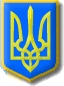 